МБДОУ детский сад №3 «Аленушка».Сценарий праздника «1 сентября - День Знаний» в детском саду с элементами ПДД».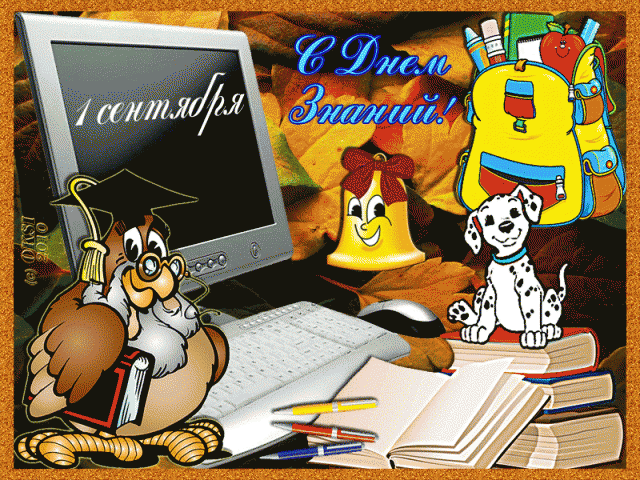 Подготовила воспитатель старшей группы: Папкова Н.С.Дети под музыку заходят в зал исполняют песню « Вместе весело шагать»(музыка М. Пляцковского, слова М. Матусовского).Вед: Здравствуйте, ребятишки,Девчонки и мальчишки.Здравствуйте, взрослые,Высокие и низкорослые,Худые и толстые,Рыжие и конопатые,Лысые и вихрастые!В общем, все здравствуйте!Когда встречаем мы рассвет,Мы говорим емуДети: Привет!Вед: С улыбкой солнце дарит свет.Мы говорим ему:Дети: Привет!Вед: При встрече через много летМы говорим друзьям:Дети: Привет!Вед: Давайте дружно все в ответДруг другу скажем мы:Дети: Привет!Ведущий: Ребята, вы знаете, какой сегодня праздник? (Ответ детей). Правильно, 1сентября – замечательный день. Вся страна отмечает День Знаний.Красный день в календаре —Первый праздник в сентябре.Осень новую встречаем,Знаний день мы отмечаем!Тот, кто мал и кто постарше —Строятся сейчас под марши.Все приветствуют друг друга:Вырос друг, в бантах подруга,И с цветами и улыбкойВсе детишки — как с открытки!Год учебный вновь наступит —Поздравляем! И пусть будетОн успешен и приятен,Интересным всем ребятам!Ведущий :  Мы поздравляем вас всех с праздником и хотим, чтобы он понравился и запомнился всем вам. Этот день открывает учебный год. Пусть он будет для вас увлекательным, интересным и принесёт вам новые знания, открытия и новых друзей.(Под музыку в зал залетает  Ириска на воздушных шариках.)Ириска:Я на шариках летела,Во все стороны глядела.Вижу – станица  подо мной,Да зелёная  какая!Там сады кругом, цветыНебывалой красоты..Как зовётся станица этаМне скажите по секрету.Ведущий:  Ириска, ты прилетела в станицу Егорлыкскую. И попала в детский сад « Аленушка»  Мамы, папы, детвора                       В детский сад идут с утра.                       Их « Аленушка» всех ждёт –                       Любит, нежит, бережёт.Ириска: В сад? А где тут цветы?Ведущий:  Да вот же они, Ириска!В нашем саду цветы – это наши дети.Самые весёлые на этой планете.Они здесь играют, танцуют, поютИ дружной, весёлой семью живут.Дети исполняют песенку о дружбе.Ведущий: Ириска, а у нас сегодня в саду праздник – день Знаний. Начинается новый учебный год.Ириска:Учебный год?! День Знаний?! А как вы узнали, что сегодня именно этот день?Ведущий: А это тебе сейчас наши дети расскажут.1 реб. По одной простой причине           Узнаем мы этот день.            По идущим в школу детям             Городов и деревень.2 реб. И пускай немало славных          Разных дней в календаре,           Но один из самых первых,           Самый первый в сентябре.3 реб. Солнца луч в окно стучится,           Будит взрослых и ребят.          Просыпайся, поднимайся,          Собирайся в детский сад.4 реб. Ветер песни распевает,           И со звонким ветерком           Мы по улице веселой           В садик радостно идем!Песня « Чему учат в школе».Танец: «Научи нас веселиться».Ириска: А играть ваши дети любят?Дети. Да!Ириска: Тогда я предлагаю вам поиграть в интересную игру.Если вы согласны с тем, что я говорю, то отвечайте: «Это я, это я, это все мои друзья». Если не согласны со мной – тогда молчите.Детский сад сегодня ожилПосле летних отпусков.Мир знаний, дети, очень сложенКто в него идти готов? (ответ).Кто будет буквы изучатьЧитая потихоньку?Не будет к маме приставать:«Ну, почитай хоть крошку» (ответ).Кто конструктором, друзья,Овладеет без труда?«Джип» и « Вольво» соберёт,Папу в садик отвезёт? (ответ)Кто будет петь и танцевать,Писать, читать и рисовать,Чтоб потом оценку «5»На уроках получать? (ответ)Любит, кто с утра поспатьИ зарядку прозевать?Кто капризка и лентяйНу-ка, быстро отвечай! (ответ)Ириска: Молодцы, ребята, никто не ошибся! А ведь и, правда, говорят, что самый весёлый народ на планете – это дети.Ведущий:  А сейчас наши дети расскажут, как они живут в саду.1 ребёнок.Много, много дней подрядЛетом и зимой.Мы приходим в детский сад,В детский сад родной.2 ребёнок.Мы рано просыпаемся,Опаздывать нельзя.В саду нас дожидаютсяИгрушки и друзья .3 ребёнок.Здесь нас учат одеваться,Чистить зубы, умываться.И шнурки завязывать,И стихи рассказывать.4 ребёнок.Детки в садике живут,Здесь играют и поют.Здесь друзей себе находят,На прогулку с ними ходят.5 ребёнок.Вместе спорят и мечтают,Незаметно подрастают.Детский сад – второй наш домКак тепло, уютно в нём.Ведущий: А сейчас мы с вами споем песню, а какую песню будем петь, узнаете по загадке:Есть у радости подруга в виде полукруга.На лице она живет,То куда-то вдруг уйдет.То внезапно возвратится, Грусть, тоска ее боится. (Улыбка)Песня «Улыбка».Ириска: Как здоровоу вас! А можно я приду к вам и научусь всему?Ведущий:  Конечно, приходи, Ириска.Ириска: А танцевать вы меня научите? Я ведь очень люблю танцевать. Давайте, ребята, вместе потанцуем.Дети исполняют танец «Утята».Ведущий: Знаешь, Ириска, а наши ребята в детском саду учатся не только петь, танцевать, играть, а еще знакомятся с правилами дорожного движения. А ты знаешь, что такое ПДД? Ребята тебе расскажут.1 реб. Везде и всюду правила,           Их надо знать всегда.           Без них не выйдут в плаванье           Из гавани суда.2 реб. Выходят в рейс по правилам           Полярник и пилот.            Свои имеют правила             Шофер и пешеход.3 реб. По городу, по улице           Не ходят просто так:           Когда не знаешь правила,          Легко попасть впросак.4 реб. Все время будь внимательным           И помни наперед:           Свои имеют правилаШофер и пешеход!Ведущий:Вот давайте сейчас и вспомним эти правила. Итак, вышли мы на улицу и пошли гулять по … забыла. Как же называется часть улицы, по которой должны ходить пешеходы? (Тротуар.)Правильно, дети. Пешеходы должны ходить по тротуару. А по какой его стороне они должны идти? (По правой, чтобы не мешать другим пешеходам.)В пешеходном деле самое главное и трудное – переходить улицу. Где пешеходы должны переходить улицу? ( По пешеходному переходу).Ребята, вы же знаете, что у пешеходов есть помощник при переходе улицы? Отгадайте загадку: Днем и ночью я горю,Всем сигналы подаю,Есть три  цвета у меня.Как зовут меня, друзья? (Светофор).Дети, а что означают сигналы светофора? Красный – стой,Желтый – жди,Зеленый – проходи!Песня « Про Светофор.»Ириска: Ах, ребята, как же мне с вами весело! Уходить от вас совсем не хочется. Давайте ещё с вами поиграем! Если я вам покажу красный цветок, вы будите молчать, когда покажу жёлтый – вы будите хлопать, а если вы увидите в моих руках зеленый  цветок, то вы затопаете.Ведущий:  Ну, что, Ириска, понравилось тебе у нас?Ириска: Очень!Ведущий:  Тогда оставайся с нами в детском саду.Ведущий: Какие же вы молодцы, ребята!                  Чтобы всё на свете знать,                   В детском саду будем знания получать!                   А какие?Дети: (Хором)рисовать, считать,писать, конструировать, мечтать,петь, трудиться,танцевать,лепить!Ведущий:  Вперёд! Мир знаний ждёт вас!Выходят на улицу под музыку « Чему учат в школе»Ведущий:Как маленькую детскую планетуМы запускаем шар воздушный этот.Лети, лети в глубины мирозданья.  Сегодня праздник наш – День знаний!Стремитесь, ребята, в науку добра. В добрый путь, в славный путь, детвора. В небо отпускаются воздушные шары.